LPP år 6 matematik, tal 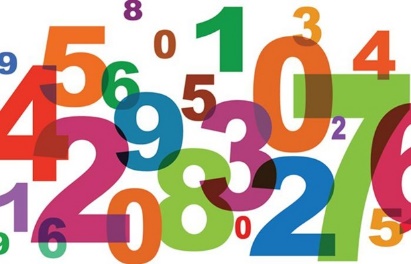 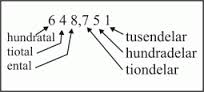 Spelar det någon roll hur jag ställer upp talen när jag räknar med de fyra räknesätten? Jordens befolkning är ca 7 394 132 000, hur läser man ut talet?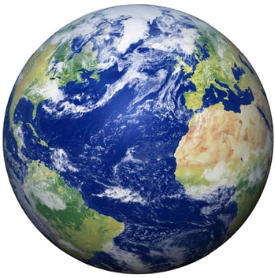 Efter det här arbetsområdet ska du ha kunskap om:vad som menas med ett decimaltal, hela tal, negativa tal, positva tal  och tal i bråkformhur man utläser och skriver stora tal.hur man multiplicerar heltal t ex 42 x 38.hur man multiplicerar decimaltal t ex 4,8 x 5,4 hur man dividerar ett heltal där kvoten blir ett decimaltalhur man skriver ett binärt tal och kunna förklara vad det är.    Undervisning:Vi har gemensamma genomgångar på Smart-boarden. Gruppuppgifter och paruppgifter som vi diskuterar tillsammans. Vi arbetar i Matteborgen kapitel 6 och Tornet kapitel 6 samt i andra läromedel. Vi tittar på Matte Svenne och andra filmer på nätet. Ni övar på läxor som ni får hem.Bedömning:Du blir bedömd på hur du väl du kan använda begrepp, lösa problem, använda olika strategier/metoder och hur du kan kommunicera dessa. Det vill säga hur tydligt du kan beskriva med siffror, figurer eller ord hur du kom fram till en lösning. Du blir också bedömd i hur väl du kan resonera om olika lösningar, samt lyssna till andras resonemang och bygga vidare på dessa.Elevens kunskapsutveckling i förhållande till kunskapskraven år 6 i matematikLärare:    Läsår: 	Datum: MatematikElevens kunskapsutvecklingi förhållande till kunskapskravenElevens kunskapsutvecklingi förhållande till kunskapskravenElevens kunskapsutvecklingi förhållande till kunskapskravenKommentarMatematik   E   C   AKommentarAnalysförmågaFormulerar och löser problem.BegreppsförmågaAnvänder och förstår begrepp inom områdetInformationshanteringVäljer och använder lämpliga metoderKommunikation/resonemangFör och följer matematiska resonemangKommunikation Redovisar tydligt hur du kommer fram till en lösning